Extrair expressões Booleanas de circuitos lógicos.Desafio 10.3 – Tendo em conta o circuito lógico a) Calcular o nº de saídas possíveis.b) Retirar a expressão booleana do circuito c) Resolver a saída na tabela de verdade Resoluçãoa) Calcular o nº de saídas possíveis. Resposta 24=_16___ b) Retirar a expressão booleana do circuito.  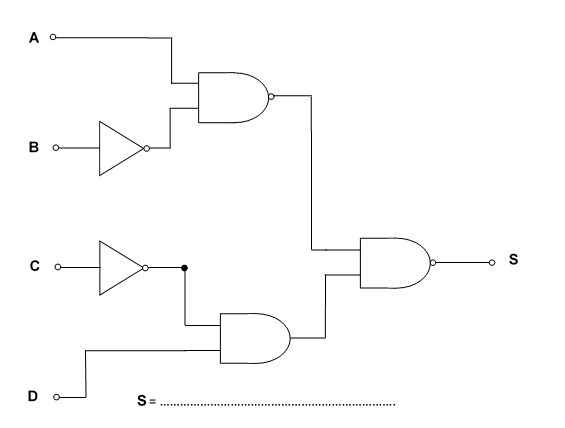 c) Resolver a saída na tabela de verdade OrdemABCDSExpressão booleanaExpressão booleana método da soma de produtos (SdP)000001A’B’C’D’100010200101A’B’CD’300111A’B’CD401001A’BC’D’501010601101A’BCD’701111A’BCD810001AB’C’D’910011AB’C’D1010101A’BC’D1110111AB’CD1211001ABC’D’13110101411101ABCD’1511111ABCD